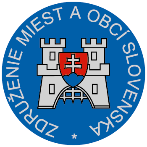 Materiál na rokovanie Hospodárskej a sociálnej rady SRdňa 17. 12. 2018k bodu č. 8)Stanovisko ZMOS kSpráva o stave implementácie výskumu „Vzdelanie a Zručnosti Online“ (tzv. PIAAC Online) – identifikácia a zhodnotenie úrovne kompetencií pre 21. storočie za účelom pravidelného sledovania zmien a vývoja zručností a lepšieho zacielenia vzdelávacích programov ďalšieho vzdelávania – návrh opatrení na šírenie výskumuVšeobecne k návrhu	Materiál na rokovanie Hospodárskej a sociálnej rady Slovenskej republiky predkladá MŠVVaŠ SR na základe úlohy č. 6 v mesiaci december Plánu práce vlády SR na rok 2018 	Podľa predkladacej správy k materiálu, účelom tohto dokumentu je aj priebežne informovať o plnení opatrenia č. 105 „Hodnotenie zručností potrebných pre 21. storočie za účelom lepšieho zacielenia vzdelávacích programov ďalšieho vzdelávania“ Implementačného plánu Národného programu rozvoja výchovy a vzdelávania –schváleného uznesením vlády SR č. 302 z 27.6.2018 v oblasti Ďalšieho vzdelávania pre tematický okruh „Hodnotenie zručností“. Realizácia výskumu PIAAC Online, ktorý sa zameriava na identifikáciu a zhodnotenie úrovne kompetencií dospelých využívaných predovšetkým v pracovnom živote je v centre pozornosti, nakoľko umožňuje porovnanie výsledkov jednotlivca voči medzinárodne používanému hodnoteniu OECD pre Slovenskú republiku (PIAAC).Materiál popisuje postavenie SR v porovnaní ostatných zúčastnených krajín výskumu PIAAC, upriamuje pozornosť na dôležité závery z národnej analýzy a uvádza odporúčania OECD smerom na tvorbu národných politík zručností. Súčasné koncepčné materiály vzdelávania dospelých na národnej úrovni uvádzajú relevanciu výskumu PIAAC aj vzhľadom na medzinárodné strategické dokumenty.Cieľom výskumu PIAAC je cyklické sledovanie zmeny/vývoja potrebných zručností pre 21. storočie, kvalifikovanosti pracovnej sily na trhu práce – v národnom kontexte, ale s medzinárodnou porovnateľnosťou. Bol stanovený 10-ročný cyklus opakovania zberu dát výskumu, t. j. nasleduje 2 cyklus výskumu OECD v období rokov 2018 – 2023. Získané dáta tvoria nevyhnutný základ pre medzinárodné strategické dokumenty Európskej komisie.Štúdia PIAAC poskytuje dáta, vďaka ktorým je možné reflektovať na nedostatky formálneho systému vzdelávania v oblasti kľúčových kompetencií a je možné využiť jeho výsledky v prospech kurikulárnej politiky, najmä v oblasti vzdelávania dospelých, ale aj na inováciu vzdelávacích programov rozvíjajúcich kompetencie pedagógov. Nástroj „Vzdelanie a Zručnosti Online“ (tzv. PIAAC Online) sa odporúča aj ako jeden z nástrojov na validáciu neformálneho vzdelávania a informálneho učenia sa.Predkladaný materiál nemá vplyv na rozpočet verejnej správy, vplyv na podnikateľské prostredie, sociálne vplyvy, vplyv na životné prostredie, vplyv informatizáciu ani vplyv na služby verejnej správy pre občana.Predkladaný materiál je informatívneho charakteru, neprešiel medzirezortným pripomienkovým konaním.Pripomienky k návrhu:ZMOS neuplatňuje pripomienku k predmetnému návrhu nariadenia.Záver:ZMOS berie uvedený materiál na vedomie.							                     Michal Sýkora							                    predseda ZMOS